В соответствии с п.5 Правил предоставления коммунальных услуг, утвержденных постановлением Правительства Российской Федерации от 06.05.2011 № 354 «О предоставлении коммунальных услуг собственникам и пользователям помещений в многоквартирных домах и жилых домов»,П О С Т А Н О В Л Я Ю:Установить дату окончания отопительного периода 2019-2020 гг. на территории муниципального образования город Киржач с 6 мая 2020 года. В общеобразовательных и дошкольных учреждениях всех видов, имеющих индивидуальное отопление, согласно приказу начальника управления образования администрации Киржачского района.Контроль над исполнением настоящего постановления возложить на заместителя главы администрации города Киржач по вопросам жизнеобеспечения.Настоящее постановление вступает в силу со дня официального опубликования (обнародования).Глава администрации                                                                 Н.В. Скороспелова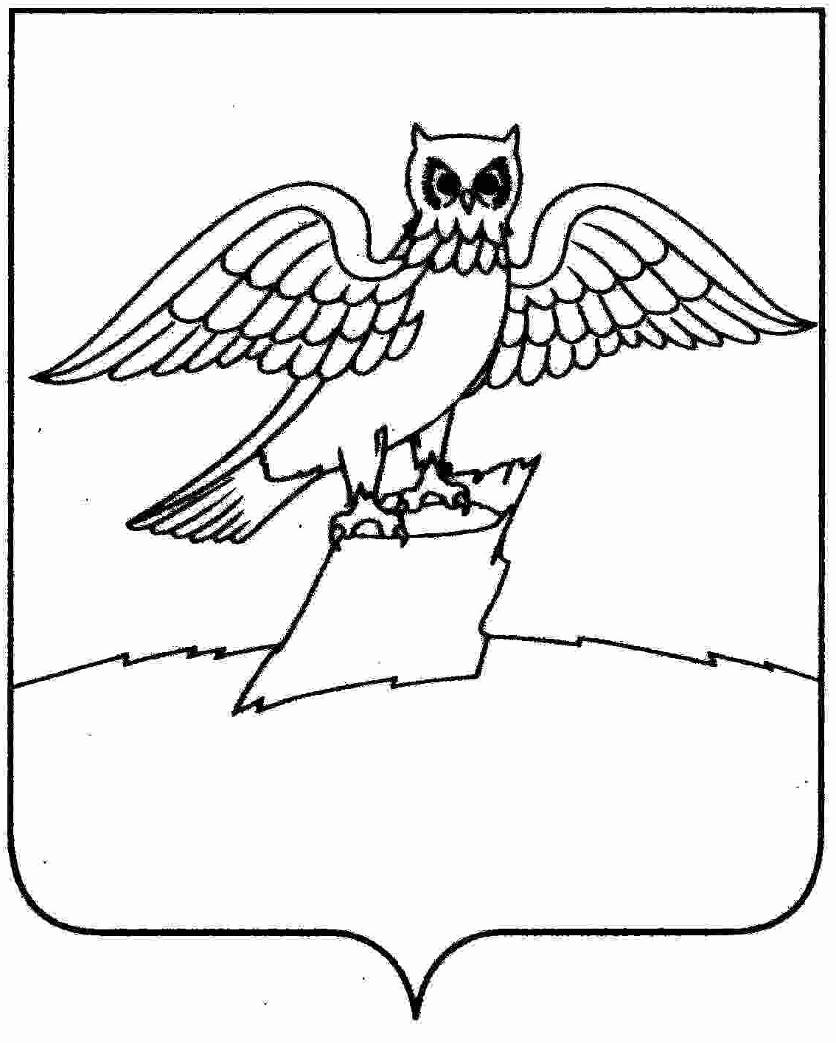 АДМИНИСТРАЦИЯ ГОРОДА КИРЖАЧКИРЖАЧСКОГО РАЙОНАП О С Т А Н О В Л Е Н И ЕАДМИНИСТРАЦИЯ ГОРОДА КИРЖАЧКИРЖАЧСКОГО РАЙОНАП О С Т А Н О В Л Е Н И ЕАДМИНИСТРАЦИЯ ГОРОДА КИРЖАЧКИРЖАЧСКОГО РАЙОНАП О С Т А Н О В Л Е Н И ЕАДМИНИСТРАЦИЯ ГОРОДА КИРЖАЧКИРЖАЧСКОГО РАЙОНАП О С Т А Н О В Л Е Н И ЕАДМИНИСТРАЦИЯ ГОРОДА КИРЖАЧКИРЖАЧСКОГО РАЙОНАП О С Т А Н О В Л Е Н И ЕАДМИНИСТРАЦИЯ ГОРОДА КИРЖАЧКИРЖАЧСКОГО РАЙОНАП О С Т А Н О В Л Е Н И ЕАДМИНИСТРАЦИЯ ГОРОДА КИРЖАЧКИРЖАЧСКОГО РАЙОНАП О С Т А Н О В Л Е Н И Е23.04.2020№253Об окончании отопительного периода 2019-2020 гг. на территории  города КиржачОб окончании отопительного периода 2019-2020 гг. на территории  города КиржачОб окончании отопительного периода 2019-2020 гг. на территории  города Киржач